Allegato B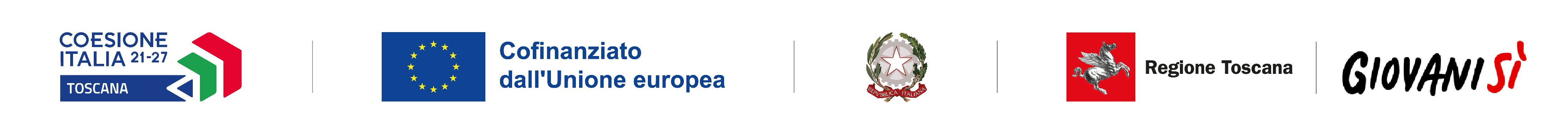 Atto unilaterale di impegno per l’adesione alla Misura regionale “Nidi gratis”per l’anno educativo 2023/2024Il/la sottoscritto... ..................................................................……...................………………………..in qualità di Legale Rappresentante di ………………………………………………………………..soggetto titolare dell’autorizzazione al funzionamento e dell’accreditamento del servizio per laprima infanzia denominato …………………………………………………………………………..con sede nel Comune di ………………………………………… presso ……………………………………………………………………………………………………………………………………...C.F. ……………………………………. P.Iva ..………………………………………con riferimento all’Avviso pubblico per il sostegno della frequenza dei servizi educativi per la prima infanzia per l’anno educativo 2023/2024 – Misura NIDI GRATIS, emanato dalla Regione ToscanaSI IMPEGNA:• per i genitori/tutori beneficiari della Misura Nidi Gratis ad emettere per l’anno educativo 2023/2024 i giustificativi di spesa (fatture o  altro documento contabile/fiscale dal valore probatorio equipollente) per un importo al lordo del bonus INPS e degli sconti derivanti dall’accesso ai benefici del contributi regionali (e non al netto degli sconti);• per i genitori/tutori beneficiari della Misura Nidi Gratis a riscuotere, per l’anno educativo 2023/2024, le rette dovute al netto degli sconti regionali attribuiti nel decreto dirigenziale di individuazione dei destinatari degli stessi;• in ragione dell’autorizzazione alla riscossione degli sconti stabiliti nel decreto dirigenziale di individuazione dei destinatari degli stessi, ad inviare entro il 31 gennaio 2024 (per le mensilità da settembre 2023 a gennaio 2024) ed entro il 30/9/2024 (per le mensilità da febbraio a luglio 2024) all’amministrazione comunale interessata una richiesta di erogazione del contributo per conto degli assegnatari, con il modello di cui all'allegato E all’avviso regionale;• a rispettare tutte le disposizioni previste dall’avviso regionale, di cui dichiara di essere a conoscenza;• a garantire la piena collaborazione alle amministrazioni comunali nell’esercizio dei compiti di verifica e controllo esercitati dalle stesse prima, durante e dopo l’anno educativo 2023/2024.In fede										Data………………………………… 						…………………………..Si allega copia del documento di identità del sottoscrittore